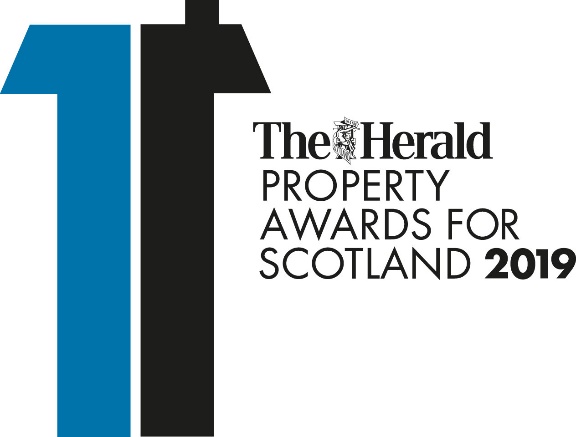 The Herald Property Awards for Scotland 2019ENTRY RULES FOR TEAM ENTRIES1. The entry fee is £80 + VAT (£96) per entry.  Payment must be made in advance of the deadline.2. Entries are treated in confidence.3. The word count must be adhered to, judges are looking for clear and concise answers.4. Supporting information can be included please ensure written material does not exceed 3 pages. Please email to nina.holmes@newsquest.co.uk5. You can submit multiple entries across the categories but a separate submission must be made for each nomination.6. Incomplete entries will not be judged.7. All entries will be acknowledged on receipt.  Entries will become the property of The Herald and will not be returned.8. The Herald reserve the right to withdraw an award from any applicant supplying false information within their entry. Judges reserve the right to audit any information supplied.9. Information supplied will be shared with the judging panel and all information will be treated as confidential. It will not be used for any purpose other than judging the competition. Finalist organisations may be included in related media coverage and may be required to take part in promotional activities about The Herald Property Awards for Scotland.10. The judges’ decisions are final and no feedback will be provided.11. By registering and completing an entry for the awards you agree to these terms and conditions.SUPPORTING MATERIALSPlease note that you can submit one piece of additional information to support your entry.  This could be testimonials, staff feedback, project images/presentations or annual reports.  This should be no more than 3 A4 sized pages and should submitted as a separate document and sent to nina.holmes@newsquest.co.uk * Any additional information more than 3 pages will not be considered *NOTESIf applicable, supply any relevant URLs to company websites or project work.Your entry should be saved as the category you are entering and your organisation name. For example: Property Team of the Year - The ABC Company.You may submit multiple entries, and entries may be submitted in more than one category.Closing date for ALL team applications and supporting information to be received is by 6pm, Thursday, July 18, 2019. Please note entries received after this date cannot be considered.If you require another further information about your submission, please contact Nina Holmes on 0141 302 6036.  Section One - About your organisationOrganisation name: Contact name: Phone number: Email address: Twitter username: Number of employees:Date established:Category(s) entered:Section Two – Entry QuestionsProperty Team of the Year1.	Describe the added value the team has brought to the organisation and the sector in general or through specific projects for the organisation? (Max 250 words)2. 	What has clearly distinguished the team from others undertaking similar activities? (Max 250 words)3.	How has the team measured their success? (Max 250 words)4.	Please provide evidence in the way of testimonials, external validation accreditation, comparative statistics or similar? (Max 250 words)Residential Sales Team of the Year1.	Describe the added value the team has brought to buyers, the organisation and the sector in general or through specific projects for the organisation? (Max 250 words)2. 	What has clearly distinguished the team from others undertaking similar activities? (Max 250 words)3.	How has the team measured their success? (Max 250 words)4.	Please provide evidence in the way of testimonials, external validation accreditation, comparative statistics or similar? (Max 250 words)Residential Letting Team of the Year1.	Describe the added value the team has brought to the organisation and the sector in general or through specific projects for the organisation? (Max 250 words)2. 	What has clearly distinguished the team from others undertaking similar activities? (Max 250 words)3.	How has the team measured their success? (Max 250 words)4.	How has the team adapted to the impact of regulation in the sector? (Max 250 words)5.	Please provide evidence in the way of testimonials, external validation accreditation, comparative statistics or similar? (Max 250 words)Interior Design Commercial1.	Describe the initial interior design brief and the aims of the project (Max 250 words)2. 	Describe the processes and materials used to meet the brief (Max 250 words)3.	How has the team measured their success? (Max 250 words)4.	Please provide evidence in the way of testimonials, comparative statistics or similar? (Max 250 words)5.	Please submit a maximum of six colour photographs of the design to nina.holmes@newsquest.co.uk via wetransferInterior Design Residential1.	Describe the initial interior design brief and the aims of the project (Max 250 words)2. 	Describe the processes and materials used to meet the brief (Max 250 words)3.	How has the team measured their success? (Max 250 words)4.	Please provide evidence in the way of testimonials, comparative statistics or similar? (Max 250 words)5.	Please submit a maximum of six colour photographs of the design to nina.holmes@newsquest.co.uk via wetransferPlease note the event takes place on Thursday, September 26, 2019 at the DoubleTree by Hilton Hotel, Glasgow.